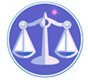 【更新】2018/12/5【編輯著作權者】黃婉玲（建議使用工具列--〉檢視--〉文件引導模式/功能窗格）（參考題庫~本文只收錄部份頁面,且部份無法超連結其他位置及檔案）《《記帳相關法規測驗題庫彙編》共14單元 & 700題》》【其他科目】。S-link123總索引。01警察&海巡考試。02司法特考&專技考試。03公務人員考試☆★將測驗題答案刮弧【　】處塗上顏色,即可顯示答案。〈〈另有解答全部顯示檔〉〉102年(1-50)10201。（1）102年專門職業及技術人員普通考試。記帳士102年專門職業及技術人員高等考試建築師、技師、第二次食品技師考試暨普通考試不動產經紀人、記帳士考試試題2602【等別】普通考試【類科】記帳士【科目】記帳相關法規概要【考試時間】1小時1.依記帳士法規定，下列何者屬於記帳士之執行業務範圍？(1)受委任辦理各項稅捐稽徵案件之行政訴訟(2)受委任辦理各項稅捐之簽證申報(3)受理稅務諮詢事項(4)受委任辦理營業登記事項(5)受委任辦理商業會計事務‧答案顯示:【A】（A）(3)(4)(5)（B）(1)(2)(5)（C）(2)(4)(5)（D）(1)(3)(5)2.依記帳士法規定，經記帳士考試及格者，應向何單位請領記帳士證書？答案顯示:【C】（A）記帳士公會全國聯合會（B）考選部（C）財政部（D）執行業務區域所屬之國稅局3.依記帳士法規定，未依法取得記帳士資格，擅自執行記帳士業務，其處罰規定為下列何者？答案顯示:【D】（A）處新臺幣五十萬元以下罰鍰（B）處新臺幣十萬元以上二十萬元以下罰鍰（C）處新臺幣二十萬元以上三十萬元以下罰鍰（D）處新臺幣三萬元以上十五萬元以下罰鍰4.依記帳士法規定，下列何者為記帳士與委任人訂立之委任書內容應載明之事項？(1)委任人之地址(2)委任權限(3)受委任人之證書字號(4)酬金數額(5)委任日期‧答案顯示:【B】（A）(1)(2)(3)(4)（B）(1)(2)(3)(5)（C）(1)(2)(4)(5)（D）(2)(3)(4)(5)5.記帳士執行業務，依記帳士法規定應設置簿冊，其簿冊應保存幾年？答案顯示:【B】（A）3年（B）5年（C）7年（D）10年6.下列何者為記帳士法所規定之懲戒處分？(1)警告(2)申誡(3)記過(4)停止執行業務(5)除名‧答案顯示:【A】（A）(1)(2)(4)(5)（B）(1)(2)(3)(4)（C）(1)(3)(4)(5)（D）(2)(3)(4)(5)7.依記帳士法第23條規定，各級記帳士公會理事任期為四年，其連選連任者不得超過若干比例？答案顯示:【C】（A）四分之一（B）三分之一（C）二分之一（D）三分之二8.依記帳士法規定，記帳士公會全國聯合會應如何組織？答案顯示:【B】（A）由開業記帳士三十人以上發起組織之（B）由直轄市及過半數之縣市記帳士公會完成組織後發起組織之（C）由財政部發起組織之（D）由經濟部發起組織之9.依記帳士法規定，記帳士對於委辦事項應予保密之對象為下列何者？答案顯示:【B】（A）委託人授權之代理人（B）委託人之債權人（C）稅捐稽徵機關（D）司法調查機關10.記帳及報稅代理業務人懲戒委員會通過懲戒案件之決議應符合下列何規定？答案顯示:【A】（A）應有委員三分之二以上出席，出席委員過半數之同意（B）應有委員三分之二以上出席，出席委員三分之二以上之同意（C）應有委員二分之一以上出席，出席委員過半數之同意（D）應有委員二分之一以上出席，出席委員三分之二以上之同意11. 商業會計法所稱之商業為下列何者？答案顯示:【D】（A）公司、獨資或合夥組織之營利事業（B）公司法規定之營利事業（C）公司組織之營利事業（D）依商業登記法、公司法及其他法律規定之營利事業12.股份有限公司主辦會計人員之任免，應由董事會以董事過半數之出席，及出席董事超過若干比例之同意為之？答案顯示:【C】（A）四分之一（B）三分之一（C）二分之一（D）三分之二13.依現行商業會計法規定，進貨簿屬於下列何種帳簿？答案顯示:【A】（A）特種序時帳簿（B）普通序時帳簿（C）總分類帳簿（D）明細分類帳簿14.依商業會計法規定，商業之決算，應於會計年度終了後多少期間內辦理完竣？答案顯示:【A】（A）二個月內（B）三個月內（C）四個月內（D）五個月內15.依商業會計法規定，商業得免設普通序時帳簿之條件為下列何者？答案顯示:【A】（A）會計制度健全且使用總分類帳科目日計表（B）會計制度健全且已設置明細分類帳（C）會計制度健全且已設置各種紀錄表（D）不可以免設置16.依商業會計法第66條規定，商業每屆決算應編製下列那些報表？(1)盈餘分派表(2)營業報告書(3)財務報表(4)虧損撥補表‧答案顯示:【D】（A）(1)(2)（B）(2)(4)（C）(1)(3)（D）(2)(3)17.依商業會計法規定，公司資本以現金以外之財物抵繳時，其入帳金額為下列何者？答案顯示:【C】（A）原購入成本（B）原購入成本減累計折舊或累計攤銷（C）市價（D）淨變現價值18.依商業會計處理準則規定，下列何項非屬業主權益項目？答案顯示:【A】（A）股東會已決議而尚未發放之現金股利（B）累積換算調整數（C）庫藏股（D）累積虧損19.依商業會計處理準則規定，下列何項非屬損益表項目？答案顯示:【C】（A）存貨跌價損失（B）無形資產之減損損失（C）固定資產重估增值（D）會計原則變動之累積影響數20.依商業會計處理準則規定，閒置資產應如何評價？答案顯示:【B】（A）按成本減累計折舊評價（B）按淨變現價值評價（C）按市價評價（D）按重置成本評價21.依商業會計處理準則規定，下列何項係屬營業外收益？答案顯示:【D】（A）以投資為業之公司，長期股權投資採權益法認列之投資收益（B）金融業放款所收取之利息收入（C）租賃業出租資產所收取之租金（D）公司處分固定資產之利益22.依商業會計處理準則規定，採權益法衡量之長期股權投資，收到現金股利之會計處理應為下列何者？答案顯示:【B】（A）借記現金，貸記投資收益（B）借記現金，貸記長期股權投資（C）借記現金，貸記股東權益（D）借記長期股權投資，貸記投資收益23.某公司自行建造一棟企業總部之大樓，依商業會計法規定其入帳成本為下列何者？答案顯示:【C】（A）依完工時之公允價值入帳（B）依建造所發生之直接成本入帳（C）依建造所發生之直接成本及應分攤之間接費用入帳（D）依建造所發生之直接成本及應分攤之間接費用與管理費用入帳24.依商業會計法規定，存貨之評價方法為下列何者？答案顯示:【B】（A）以成本與市價孰低評價（B）以成本與淨變現價值孰低評價（C）以成本與公允價值孰低評價（D）以成本與重置成本孰低評價25.依商業會計法規定，下列何項資產於重估價時，不是按物價指數重估價？答案顯示:【A】（A）土地（B）房屋（C）遞耗資產（D）無形資產26.依商業會計法第71條規定，依法受託代他人處理會計事務之人員，以明知為不實之事項，而填製會計憑證，應依下列何項處罰？答案顯示:【C】（A）處新臺幣10萬元以下罰金（B）處新臺幣6萬元以上30萬元以下罰鍰（C）處5年以下有期徒刑、拘役或科或併科新臺幣60萬元以下罰金（D）處1年以下有期徒刑、拘役或科或併科新臺幣15萬元以下罰金27.依商業會計法第34條規定，會計事項應按發生次序逐日登帳，至遲不得超過何時？答案顯示:【C】（A）10日（B）30日（C）2個月（D）3個月28.依商業會計處理準則第15條規定，分期付款銷貨之未實現利息收入應如何評價？答案顯示:【B】（A）列為應收帳款之加項（B）列為應收帳款之減項（C）列為銷貨收入之加項（D）列為銷貨收入之減項29.依商業會計法第19條規定，商業因事實上限制無法取得原始憑證時，應根據事實及金額作成憑證，由下列何人簽名或蓋章，憑以記帳？答案顯示:【B】（A）主辦會計或其指定人員（B）商業負責人或其指定人員（C）經辦或主管該事項之人員（D）經理人30.依商業會計法第29條規定，下列何項不必在財務報表附註中揭露？答案顯示:【A】（A）盈餘分配之金額（B）重大承諾事項（C）重大期後發生之事項（D）業主權益之重大事項31.依商業會計法第8條規定，有關商業會計之記載，下列敘述何者正確？答案顯示:【A】（A）應以我國文字為之；其因事實上之需要，而須加註或併用外國文字者，仍以我國文字為準（B）因事實上之需要，以外國文字記帳者，應將外國文字翻譯為我國文字（C）應以我國文字為之；其因事實上之需要，可以當地通用文字記帳（D）應以我國文字為之，不得使用外國文字32.某公司於申報營利事業所得稅時，將超限之交際費自動剔除，依商業會計法規定，其分錄記載為下列何者？答案顯示:【D】（A）借記現金，貸記交際費（B）借記本期損益，貸記交際費（C）借記其他應收款，貸記交際費（D）不作分錄33.依行政程序法規定，下列何項為行政處分書應記載事項？答案顯示:【D】（A）行政處分之條件（B）行政處分之效力（C）行政處分之陳述權（D）不服行政處分之救濟方法、期間及其受理機關34.依行政程序法第117條規定，違法行政處分於法定救濟期間經過後，下列那些機關得依職權撤銷？(1)原處分機關(2)原處分機關之上級機關(3)監察院(4)總統府‧答案顯示:【D】（A）(3)(4)（B）(1)(3)（C）(2)(4)（D）(1)(2)35.依行政程序法第131條規定，人民有公法上之請求權時，因幾年間不行使而消滅？答案顯示:【C】（A）1年（B）2年（C）10年（D）20年36.行政程序法第121條規定之補償請求權，自行政機關告知其事由時起，因幾年間不行使而消滅？答案顯示:【B】（A）1年（B）2年（C）5年（D）10年37.依行政程序法規定，行政處分無效之情形係指下列何者？答案顯示:【A】（A）內容對任何人均屬不能實現者（B）未通知處分相對人陳述意見（C）未要求當事人提供資料即作成行政處分（D）未給予當事人答辯或舉行聽證即作成行政處分38.依現行公司法第30條規定，有下列何種情事，不得充經理人？(1)限制行為能力者(2)無行為能力者(3)受破產之宣告已復權者(4)操守不良者(5)曾犯詐欺罪經受有期徒刑一年以上之宣告，服刑期滿尚未逾二年者‧答案顯示:【B】（A）(1)(2)(4)（B）(1)(2)(5)（C）(2)(3)(4)（D）(3)(4)(5)39.依公司法規定，有限公司經理人之報酬應由下列何者決定？答案顯示:【B】（A）董事長（B）全體股東過半數同意（C）全體股東同意（D）監察人40.依現行公司法第15條規定，公司間有短期融通資金之必要者，融資金額不得超過貸與企業淨值的多少比例？答案顯示:【C】（A）百分之一百（B）百分之五十（C）百分之四十（D）百分之十41.依現行公司法第393條規定，下列那些公司登記事項，主管機關應予公開？(1)公司所在地(2)股東持股名冊(3)公司章程(4)董事姓名及持股(5)資本總額‧答案顯示:【B】（A）(1)(2)(3)(4)（B）(1)(3)(4)(5)（C）(1)(2)(3)(5)（D）(1)(2)(4)(5)42.依現行公司法第387條規定，下列何者得為申請公司登記之代理人？(1)律師(2)會計師(3)記帳士(4)地政士(5)商標代理人‧答案顯示:【D】（A）(4)(5)（B）(3)(4)（C）(2)(3)（D）(1)(2)43.甲公司共有五位董事，該公司財務報表依公司法相關法令規定，應經由會計師查核簽證，惟該公司並未委託會計師查核簽證其財務報表，請問依公司法規定其處罰鍰總額為下列何者？答案顯示:【A】（A）新臺幣五萬元以上二十五萬元以下罰鍰（B）新臺幣二萬元以上十萬元以下罰鍰（C）資本額百分之五罰鍰（D）各處新臺幣五萬元罰鍰44.某公司設立資本額新臺幣一千萬元，股東並未實際繳納股款，係由他人代墊，該公司共有三位董事，依公司法規定下列何項處罰為正確？答案顯示:【B】（A）董事長處五年以下有期徒刑、拘役或科或併科新臺幣五十萬元以上二百五十萬元以下罰金（B）公司負責人各處五年以下有期徒刑、拘役或科或併科新臺幣五十萬元以上二百五十萬元以下罰金（C）公司負責人各處五年以下有期徒刑、拘役或科或併科新臺幣五十萬元以上二百五十萬元以下罰鍰（D）代墊款之人應處五年以下有期徒刑45.商業登記法所稱之商業為下列何者？答案顯示:【C】（A）營利事業（B）公司、獨資或合夥事業（C）獨資或合夥方式經營之事業（D）社團法人之營利事業46.依中華民國記帳士職業道德規範相關規定，下列何者為該職業道德規範制訂之目的？(1)建立記帳士之信譽(2)端正社會風氣(3)維持記帳士之社會形象(4)避免記帳士受行政處罰(5)避免記帳士受刑事處罰‧答案顯示:【A】（A）(1)(2)(3)（B）(1)(3)(4)（C）(2)(3)(5)（D）(3)(4)(5)47.依中華民國記帳士職業道德規範規定，下列何者為記帳士延攬業務應遵行之規範？(1)不得刊登廣告宣傳(2)不得詆毀同業(3)不得暗示相關利害關係(4)不得不正當之抑價(5)不得以利誘方式‧答案顯示:【C】（A）(1)(2)(3)(4)（B）(1)(2)(4)(5)（C）(2)(3)(4)(5)（D）(1)(3)(4)(5)48.依中華民國記帳士職業道德規範規定，下列有關記帳士職業守則之規範，何者為正確？(1)強調委辦事項公開(2)保持職業尊嚴(3)堅守誠實信用原則(4)不得玷辱職業信譽‧答案顯示:【B】（A）(1)(2)(4)（B）(2)(3)(4)（C）(1)(2)(3)（D）(1)(3)(4)49.依中華民國記帳士職業道德規範相關規定，下列何項違反記帳士職業道德規範？答案顯示:【A】（A）記帳士在廣告宣傳中明示或暗示其與政府機關具有良好之關係（B）甲記帳士與乙記帳士共同設立記帳士事務所（C）延攬同業之業務（D）受理直系親屬之委任辦理商業會計事項50.依記帳士法規定，下列何者為記帳士得終止委任契約之條件？(1)有正當事由(2)於10天前通知委任人(3)經委任人同意(4)經主管機關同意(5)報記帳士公會備查‧答案顯示:【D】（A）(1)(3)(5)（B）(1)(3)(4)（C）(2)(3)(4)（D）(1)(2)(3)。。各年度考題。。。。各年度考題。。。。各年度考題。。（1）專門職業及技術人員普通考試。記帳士。107年。106年。105年。104年。103年。102年*。101年。100年。99年*。98年。97年。96年。95年。94年